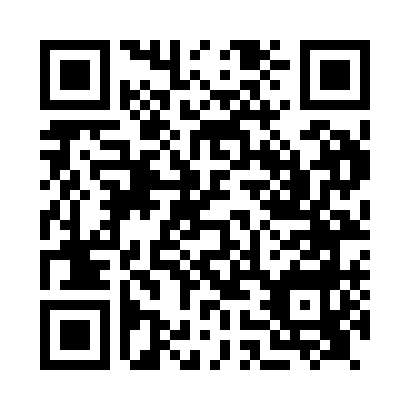 Prayer times for Ashington, Dorset, UKWed 1 May 2024 - Fri 31 May 2024High Latitude Method: Angle Based RulePrayer Calculation Method: Islamic Society of North AmericaAsar Calculation Method: HanafiPrayer times provided by https://www.salahtimes.comDateDayFajrSunriseDhuhrAsrMaghribIsha1Wed3:485:411:056:118:3010:242Thu3:455:391:056:128:3110:263Fri3:425:381:056:138:3310:294Sat3:405:361:056:148:3410:315Sun3:375:341:056:158:3610:346Mon3:345:321:056:168:3810:367Tue3:315:311:056:178:3910:398Wed3:295:291:046:188:4110:429Thu3:265:271:046:198:4210:4410Fri3:235:261:046:208:4410:4711Sat3:205:241:046:218:4510:5012Sun3:185:231:046:228:4710:5213Mon3:155:211:046:238:4810:5514Tue3:125:201:046:238:5010:5715Wed3:125:181:046:248:5110:5816Thu3:115:171:046:258:5210:5917Fri3:105:161:046:268:5410:5918Sat3:105:141:046:278:5511:0019Sun3:095:131:046:288:5711:0120Mon3:085:121:056:288:5811:0121Tue3:085:101:056:298:5911:0222Wed3:075:091:056:309:0111:0323Thu3:075:081:056:319:0211:0424Fri3:065:071:056:329:0311:0425Sat3:065:061:056:329:0511:0526Sun3:055:051:056:339:0611:0627Mon3:055:041:056:349:0711:0628Tue3:045:031:056:349:0811:0729Wed3:045:021:056:359:0911:0830Thu3:045:011:066:369:1011:0831Fri3:035:001:066:369:1111:09